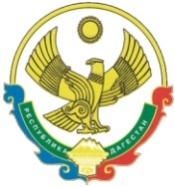 РЕСПУБЛИКА  ДАГЕСТАНСОБРАНИЕ   ДЕПУТАТОВГОРОДСКОГО ОКРУГА «ГОРОД КАСПИЙСК»368300, РД, г. Каспийск, ул. Орджоникидзе, 12, тел. 8 (246) 5-10-67, факс 8 (246) 5-10-67 сайт: kasp.info@yandex.ru.25 ноября  2016 годРЕШЕНИЕ № 7114-ой очередной сессии Собрания депутатов городского округа «город Каспийск» шестого созыва«Об утверждении  проекта Программы  социально-экономического развития  муниципальногообразования  городской округ  «город Каспийск»на 2017 год и плановый период 2018 и 2019 годов»		В соответствии с пунктом 4 части 10 статьи 35 Федерального закона                  от 06 октября 2003 г. № 131-ФЗ «Об общих принципах организации местного самоуправления в Российской Федерации», статей 22 и 30 Устава городского округа «город Каспийск,Собрание депутатов городского округа «город Каспийск» РЕШАЕТ:       1.Утвердить проект Программы социально-экономического развития муниципального образования городской округ «город Каспийск» на 2017 год и плановый период 2018 и 2019 годов. (Приложение № 1).       2. Утвердить состав уполномоченной комиссии по приему предложений граждан по проекту Решения Собрания депутатов городского округа «город Каспийск» по Программе социально-экономического развития муниципального образования городской округ «город Каспийск» на 2017 год и плановый период 2018 и 2019 годов и проводить публичные слушания по ней. (Приложение № 2).       3.Установить, что предложения граждан по проекту Программы социально-экономического развития муниципального образования городской округ «город Каспийск» на 2017 год и плановый период 2018 и 2019 годов принимаются в письменном виде комиссией Собрания депутатов городского округа со дня опубликования настоящего Решения до 29 декабря 2016г. по адресу: г. Каспийск, ул. Орджоникидзе, 12, кабинет № 1 с 10.00 до 18.00 часов, в рабочие дни.      4.Для обсуждения проекта Решения Собрания депутатов городского округа «город Каспийск» по Программе социально-экономического развития муниципального образования городской округ «город Каспийск» на 2017 год и плановый период 2018 и 2019 годов с участием жителей в установленном порядке провести публичные слушания 19 декабря 2016 г. в 14.00 в актовом зале администрации городского округа «город Каспийск», расположенного по адресу город Каспийск, ул. Орджоникидзе, 12, 1 этаж.      5.Протокол публичных слушаний опубликовать до 29 декабря 2016 г.  в газете «Трудовой Каспийск».        6.Для рассмотрения и утверждения Программы социально-экономического развития муниципального образования городской округ «город Каспийск» на 2017 год и плановый период 2018 и 2019 годов провести 29 декабря 2016 г. очередную сессию Собрания депутатов городского округа «город Каспийск».     7.  Настоящее Решение опубликовать в газете «Трудовой Каспийск».Глава городского  округа                                                          М.С.Абдулаев«город Каспийск»Председатель Собрания депутатовгородского округа «город Каспийск»                                        А.Д.Джаватов Исп. спец. Т.Ф.НасруллаевСогласовано:  нач.юр.отд. Р.А.Магомедов